Ecole européenne Bruxelles 1 - Année scolaire 2017-2018Liste des manuels scolaires pour le Français Langue 2Tous les livres et matériel supplémentaire doivent être apportés dès la rentrée !Pour l’équipe enseignante  		                                                 La coordinatrice FL2, Stéphanie DURY Livres et cahiersMatériel supplémentaire1 FL2Merci d’acheter les albums en format POCHE :* Le loup qui voulait changer de couleurAlbum: 32 pages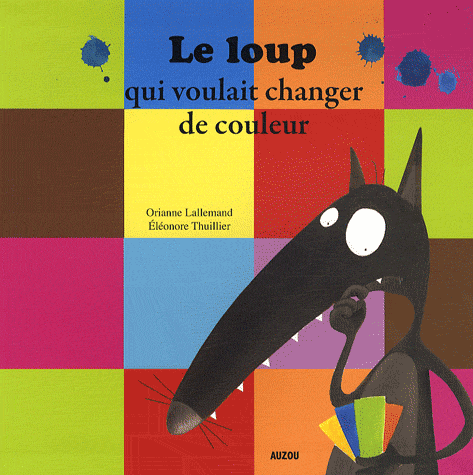 Editeur : Auzou Collection : Mes p'tits albumsISBN: 978-2-7338-1183-2* Bon appétit ! Monsieur lapin de Claude BoujonAlbum: 32 pages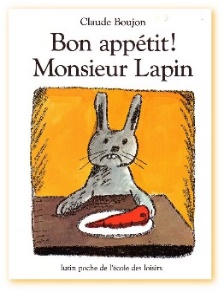 Editeur : L'Ecole des loisirs Collection : Les lutinsISBN: 978-2-211-01784-8* Il y a un alligator sous mon lit de  Mercer MeyerAlbum: 32 pages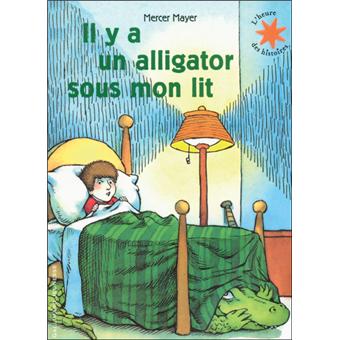 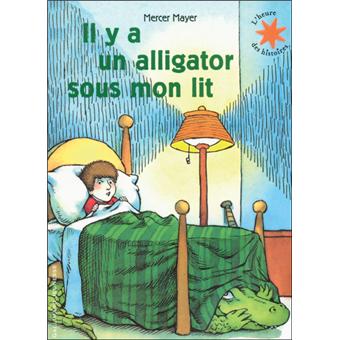 Editeur : Gallimard Jeunesse Collection : L’Heure des Histoires ISBN: 978-2-07-063336-4* C’est moi le plus beau de Mario RamosPoche: 24 pages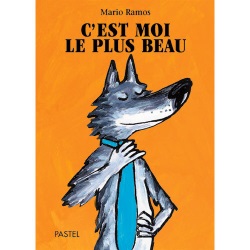 Editeur : Ecole des Loisirs Collection : Les lutinsISBN: 978-2-211-08993-7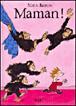 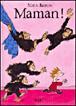 * Maman de Mario RamosAlbum: 32 pagesEditeur : Ecole des LoisirsCollection : Lutin PocheISBN: 978-2-211-06061-5Une grande enveloppe contenant : 4 crayons à papier2 stylos à bille bleus2 gommes blanches4 bâtons de colle12 marqueurs (feutres) pointe moyenne12 crayons de couleur de bonne qualité3 feutres à ardoise+ apporter une 1 photo d’identité (merci d’indiquer le nom et prénom de l’enfant au dos)2 FL2Loustics 1, éditions Hachette FLELivre de l’élève – ISBN : 978-2011559-036Cahier d’activités + CD audio – ISBN : 978-2011559-050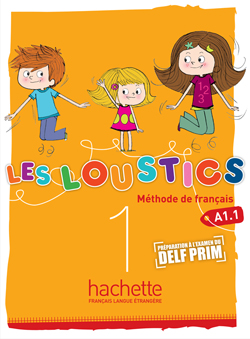 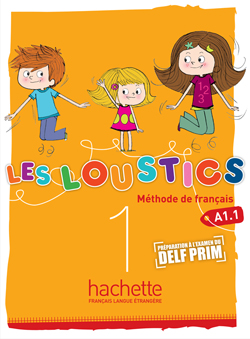 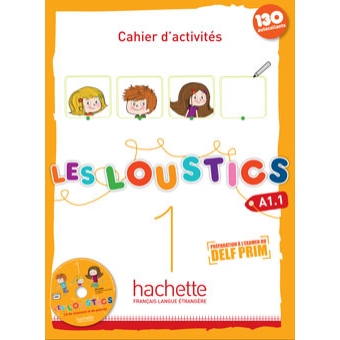 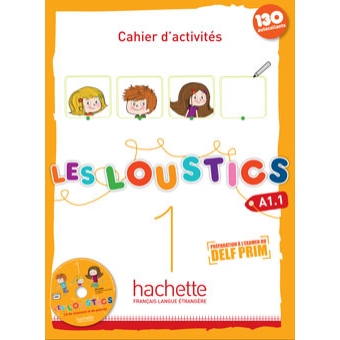 Une grande enveloppe contenant : 4 crayons à papier2 stylos à bille bleus2 gommes blanches4 bâtons de colle12 marqueurs (feutres) pointe moyenne12 crayons de couleur 3 feutres à ardoise      + 1 photo d’identité 3 FL2Loustics 2, éditions Hachette FLE Livre de l’élève – ISBN : 978-20115590-43Cahier d’activités + CD audio – ISBN : 978-20115590-67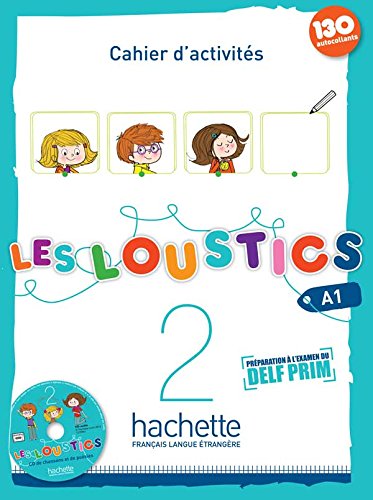 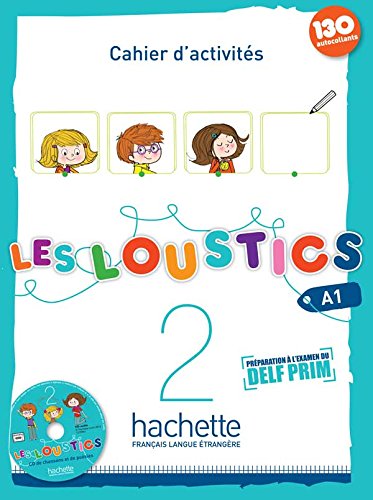 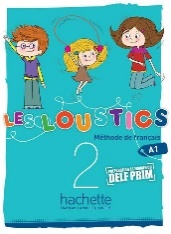 Une grande enveloppe contenant : 4 crayons à papier2 stylos à bille bleus2 gommes blanches4 bâtons de colle12 marqueurs (feutres) pointe moyenne12 crayons de couleur 3 feutres à ardoise       + 1 photo d’identité4 FL2AvancésetIntermédiairesLoustics 3, éditions Hachette FLELivre de l’élève – ISBN : 978-20115591-59Cahier d’activités  + CD audio – ISBN : 978-20115591-66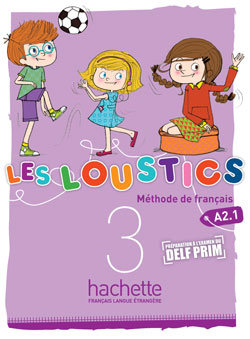 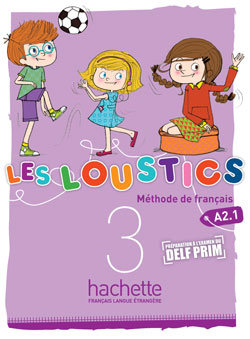 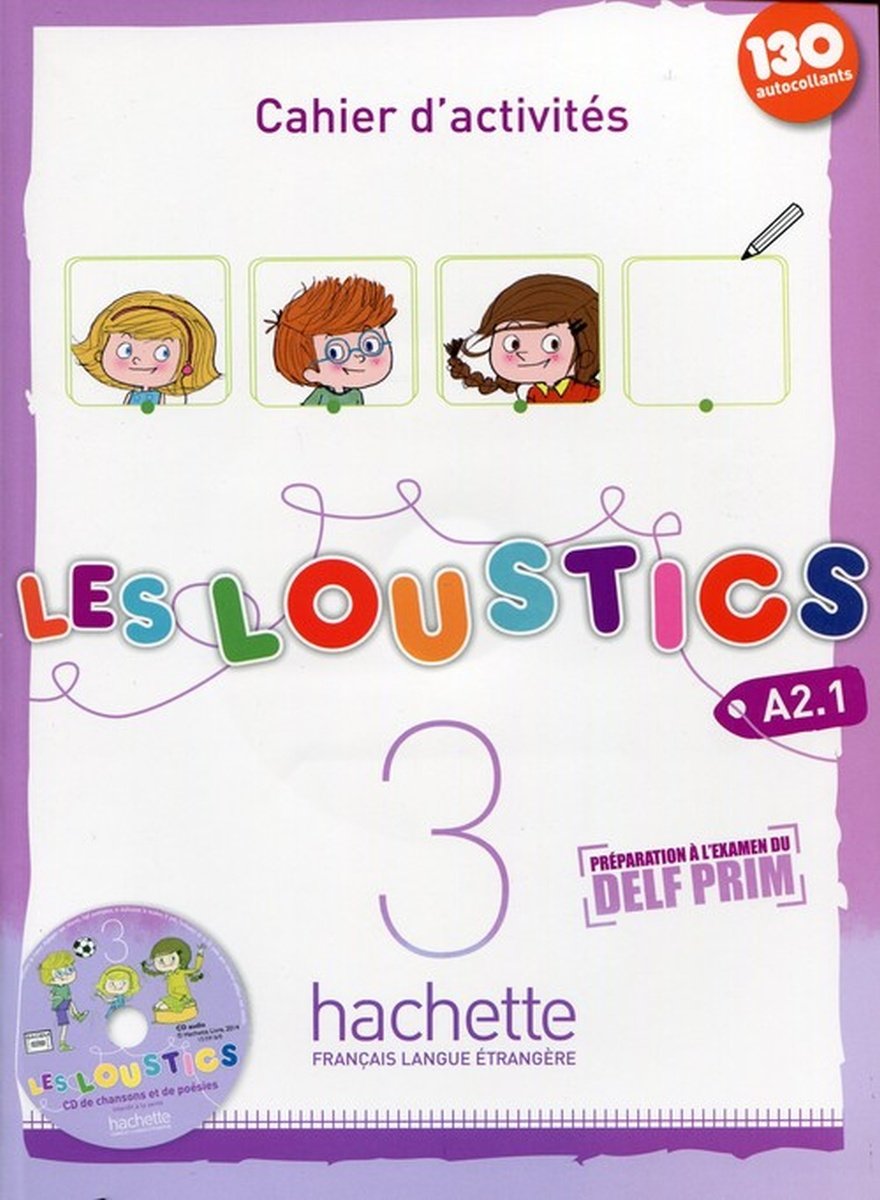 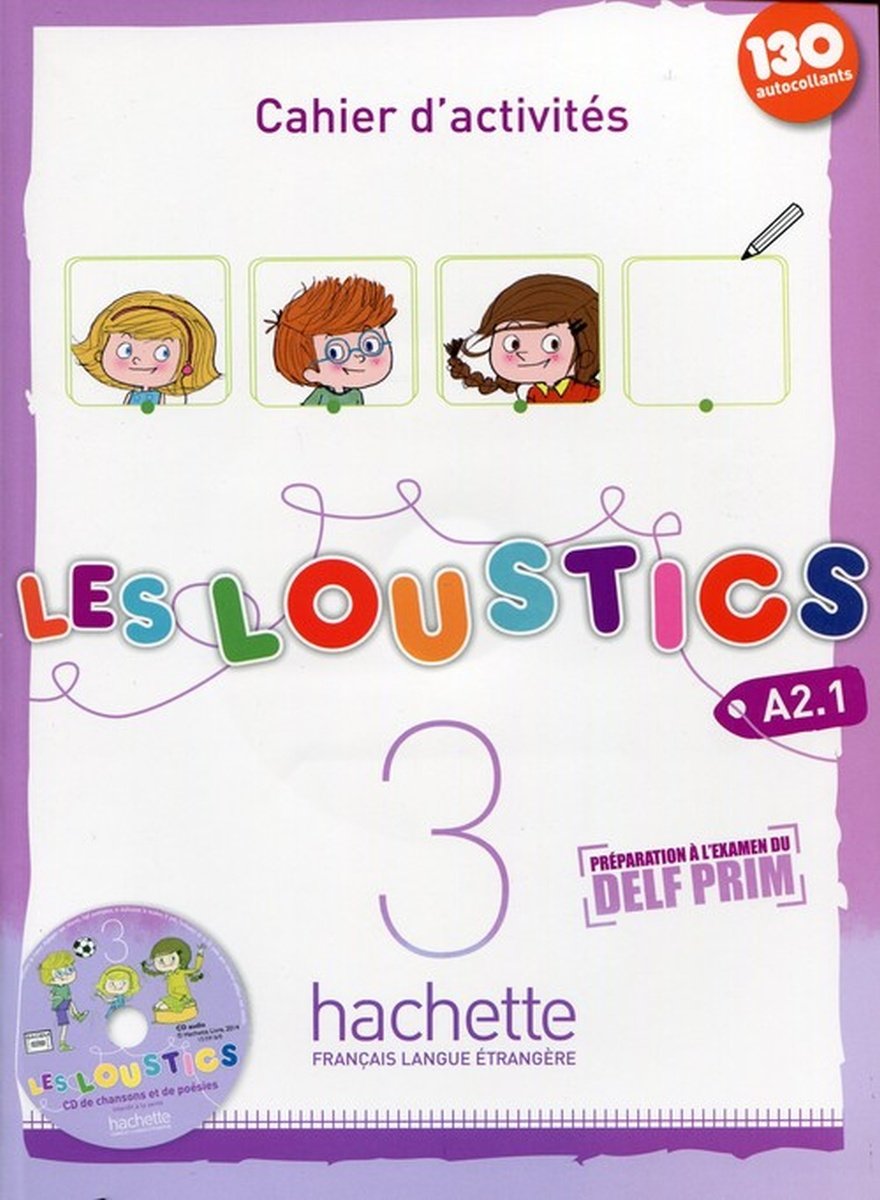 Une grande enveloppe contenant : 4 crayons à papier2 stylos à bille bleus2 gommes blanches4 bâtons de colle12 marqueurs (feutres) pointe moyenne12 crayons de couleur 3 feutres à ardoise+ 1 photo d’identité5 FL2AvancésetIntermédiairesAdomania 2 (A1-A2), édition Hachette FLELivre de l’élève – ISBN : 978-2-01-401523-2Cahier d’activités  + CD audio – ISBN : 978-2-01-401525-6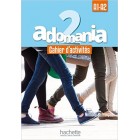 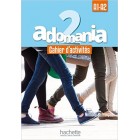 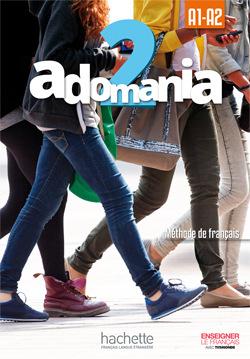 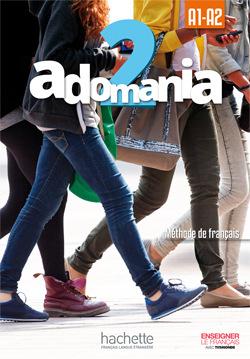 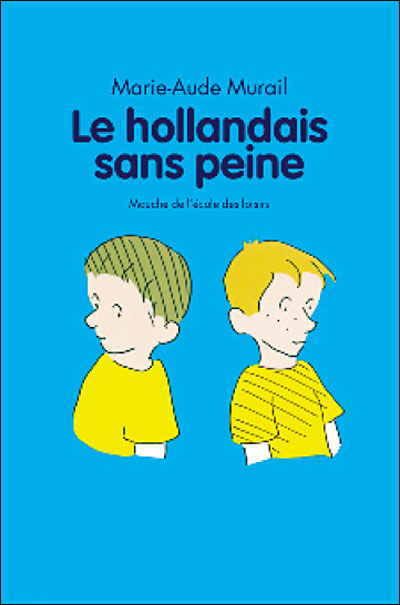 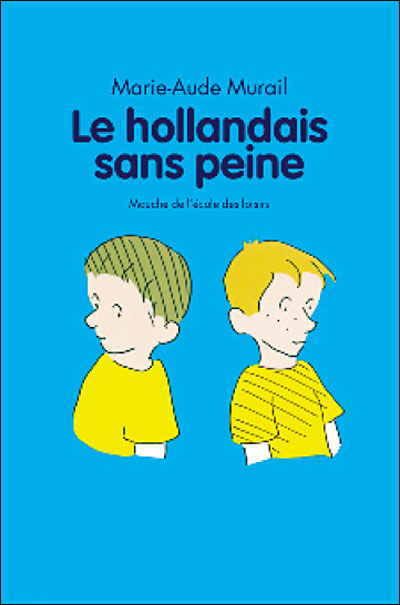 LE HOLLANDAIS SANS PEINE de Marie Aude MurailEditeur : Ecole des LoisirsISBN: 978-2-211-20134-6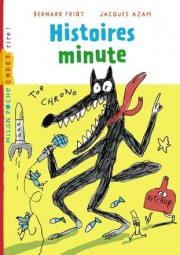 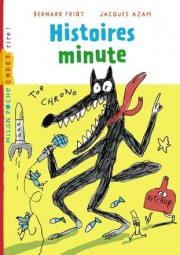 HISTOIRES MINUTE de Bernard FriotEditeur : Milan PocheISBN: 978-2-7459-4268-5 Une grande enveloppe contenant : 4 crayons à papier2 stylos à bille bleus2 gommes blanches4 bâtons de colle12 marqueurs (feutres) pointe moyenne12 crayons de couleur 3 feutres à ardoise+ 1 photo d’identité       + 1 clé USB (merci d’indiquer             le nom de l’enfant)